                 ТОСы «Память», «Традиция», «Голос Байкала», «Музей рыбацкого флота Байкала», «»Молодежный», «Аборигены рыбаки Байкала» и  »Дельта реки Селенга»                                                                                                                        МО СП «Ранжуроское»  Кабанского района Республика Бурятия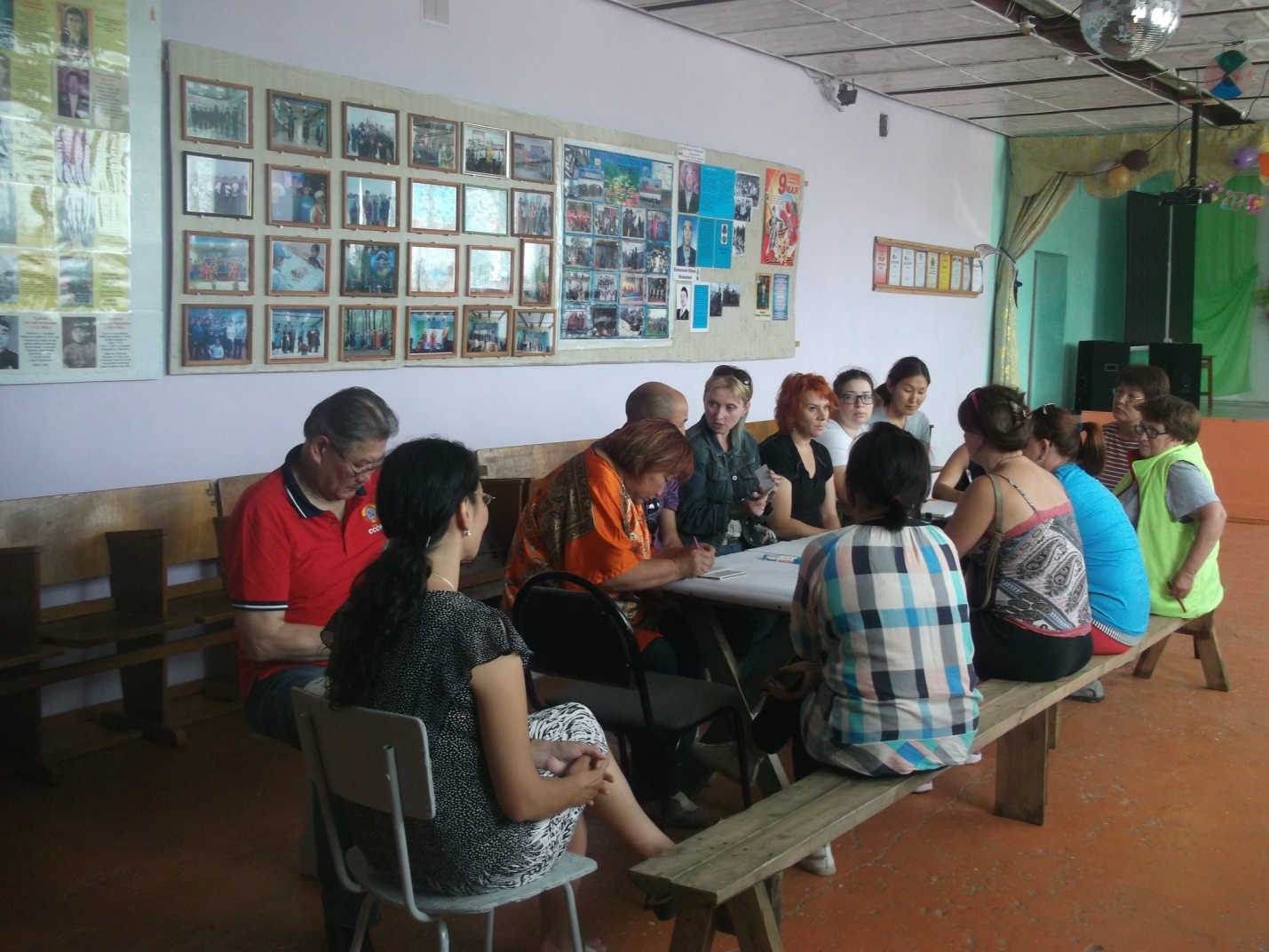                  2 июля 2019 года  в Доме Культуры улуса  Ранжурово Кабанского района состоялась  встреча  представителей  общественной экологической организации Байкальская  экспедиция  с  членами ТОСов улуса Ранжурово и общественности  по экологическому состоянию  дельты реки Селенга.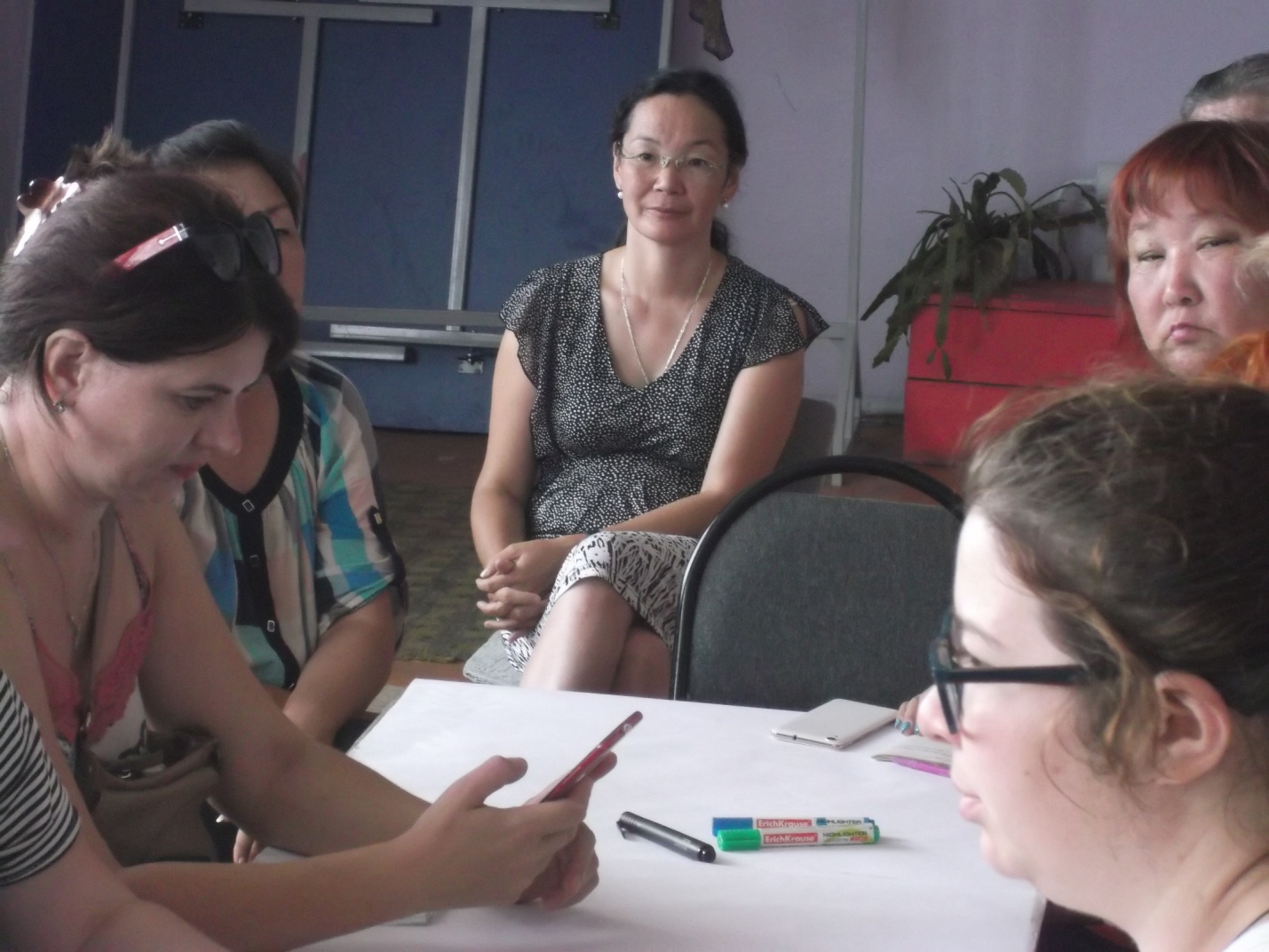               В своем  выступлении  председатель ТОСа  «Мастер класс»  Федорова С.В.  рассказывает о жителях  улуса Ранжурово.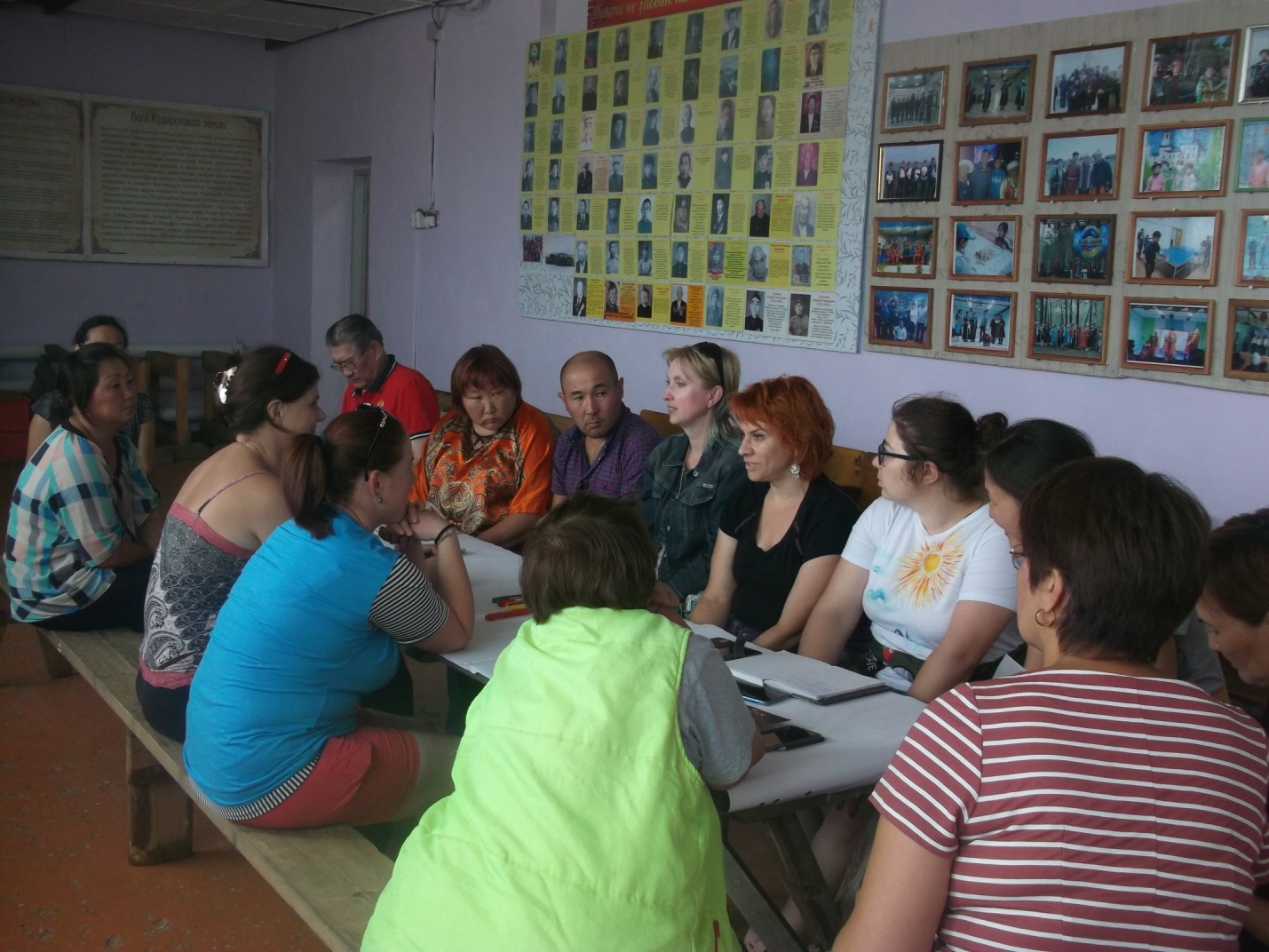                        Зам. председателя СПК «Ранжуровское»  Сушнеев М.  рссказывает о положени рыбаков  после запрета на добычу омуля на Байкале.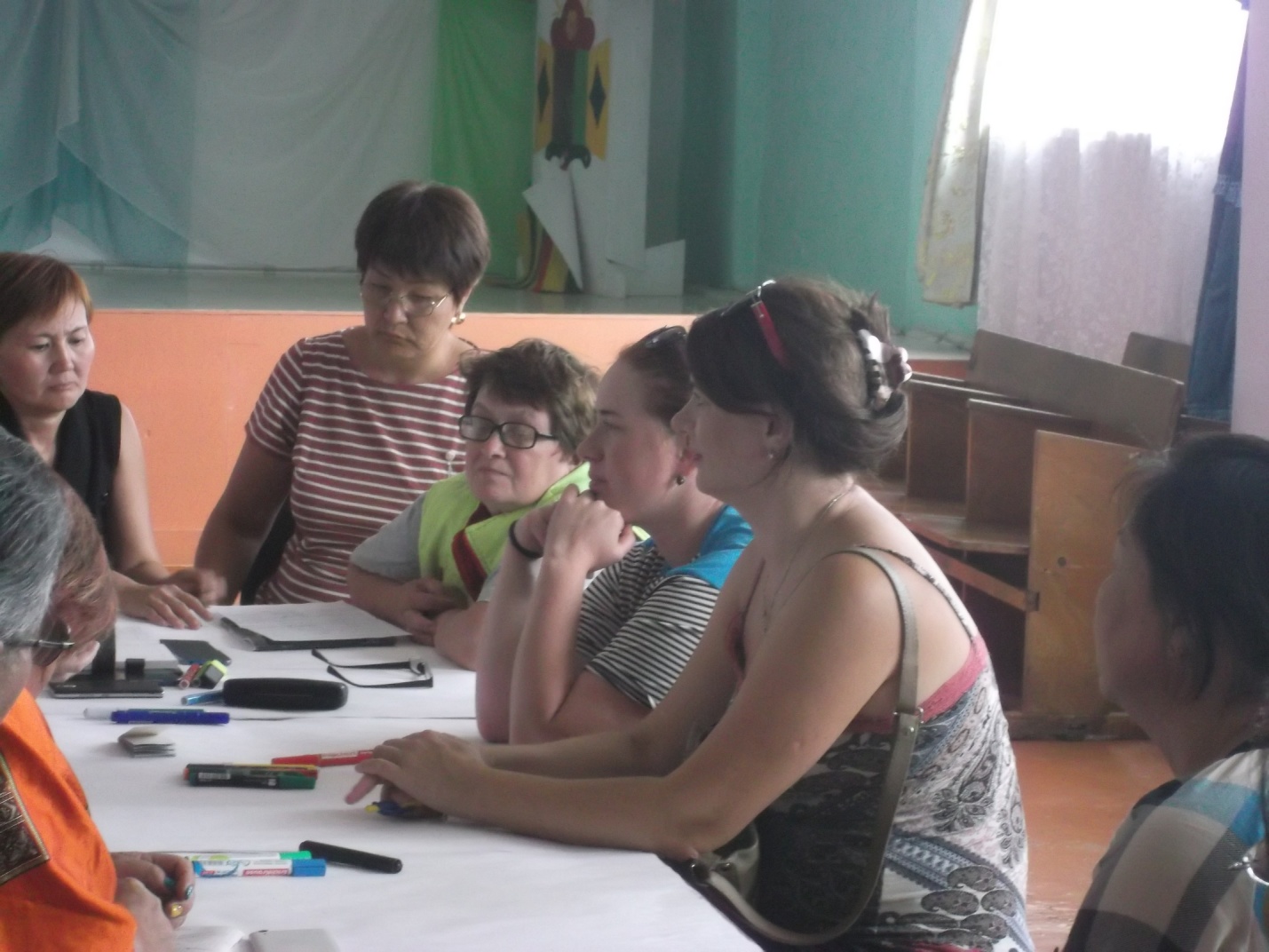                   Член Байкальской экспедиции  Иванова В.  рассказывает  о целях  работы их организации  в дельте реки Селенга и о своей  заботе  его экологическом  состоянии.